To note: Section A is compulsory to all (producers, importers and exporters). Section B to be completed by companies producing the substances. Section C to be completed by companies importing the substances and Section D to be completed by companies exporting the substances.Completed forms need to be submitted to POPS@environment.gov.za SECTION A: COMPANY DETAILSSECTION B: INFORMATION ON THE PRODUCTION OF LISTED SUBSTANCES (POPS)SECTION C: INFORMATION ON IMPORTATION OF LISTED SUBSTANCESSECTION D:  INFORMATION ON EXPORTATION OF LISTED SUBSTANCES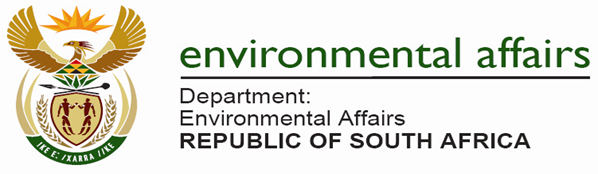 PERSISTENT ORGANIC POLLUTANTS (POPs) NOTIFICATION FORM COMPANY NAMELOCATIONCONTACT PERSONDESIGNATIONCONTACT NUMBEROffice:EMAIL ADDRESSCONTACT NUMBERCell:EMAIL ADDRESSLISTED SUBSTANCETRADE NAMEAVERAGE QUANTITIES (KG) PER YEARLISTED SUBSTANCETRADE NAMEAVERAGE QUANTITIES (KG) PER YEARLISTED SUBSTANCETRADE NAMETARIFF CODEAVERAGE QUANTITIES (KG) PER YEARLISTED SUBSTANCETRADE NAMETARIFF CODEAVERAGE QUANTITIES (KG) PER YEARLISTED SUBSTANCETRADE NAMETARIFF CODEAVERAGE QUANTITIES (KG) PER YEARLISTED SUBSTANCETRADE NAMETARIFF CODEAVERAGE QUANTITIES (KG) PER YEAR1.2.3.4.5.